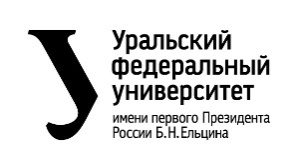 Справочник по игре FactorioОтчет по дисциплине: Проектный практикум 1AКоманда: House of devilsЕкатеринбург2022ВведениеИгра – это всегда интересно. В самом начале происходит знакомство с особенностями, инструкциями и указаниями. У кого-то получается осваиваться сразу, а кому-то необходима дополнительная информация. Опытным игрокам интересно проходить игру снова и снова, чтобы разобраться в тонкостях и запечатлеть для себя новые моменты игрового процесса. Одна из таких увлекательных игр называется Factorio.Factorio  – это компьютерная игра в жанре симулятора строительства и управления. В игре добывают ресурсы, создают новую инфраструктуру, защищаются от врагов и занимаются строительством. После запуска ракеты можно продолжить играть и погрузиться в особый мир.Актуальность работы заключается в том, чтобы новичкам упростить начало игрового процесса, потому что в самом начале всегда сложно разобраться в сути игры, а для опытных – расширить спектр игровых моментов за счет новой и полезной информации, которая содержит в себе множество удобных фишек. Данный продукт может помочь игрокам разных уровней и возрастов.Главная цель: разработать онлайн справочник, в котором будет находиться вся необходимая информация для игроков с разными навыками в игре.Исходя из поставленной цели, в работе определены следующие задачи:Пройти игру самостоятельно, выделить главные моменты в игре, которые помогут определить проблемы, возникающие у новичков и опытных игроков.Провести анализ конкурентов, т.е. просмотреть все сайты и приложения по игреПроизвести структурирование информации, полученной в ходе прохождения игрыРазработать веб-сайт по прохождению игры, написать информацию для игроков разных уровнейРазработать удобный интерфейсКоманда
– Крысин Никита Александрович РИ- 110940 – аналитикЗанимался подготовкой и сбором материалов для предзащиты, подготовил презентацию для защиты проекта – Юдин Данила Александрович РИ-110947 – главный разработчикЗанимался созданием сайта в конструкторе по созданному каркасу и придуманной идеей дизайнера, разрабатывал и тестировал сайт, собирал всю необходимую информацию и занимался переносом, адаптировал сайт под мобильные устройства–Просекова Анастасия Романовна РИ-110944 – тимлид-дизайнерРуководила проектом, ставила задачи для участников команды, следила за отчетностью и исполнением, разрабатывала дизайн сайта (прорисовка фона, кнопок, фавикона, логотипа)Целевая аудиторияДля определения целевой аудитории используется методика 5W Марка Шеррингтона. Это наиболее распространенный способ определения целевой аудитории и психологических характеристик, которыми обладают потенциальные потребители. Что?Это сегментация по типу товара: что мы предлагаем потребительской группе? Какие товары/услуги?Мы предлагаем сайт, предоставляющий информацию для игроков игры Factorio разных уровнейКто?Исходя из опроса, проведенного среди людей, которые играют в игру Factorio или только начинают (наши знакомые и студенты УрФУ, а также из собранных данных по мировой статистике о том, какого возраста чаще всего играют в Factorio, мы выявили, что нашей целевой аудиторией являются в основном подростки от 14 до 18 лет и молодежь от 18 до 25 лет: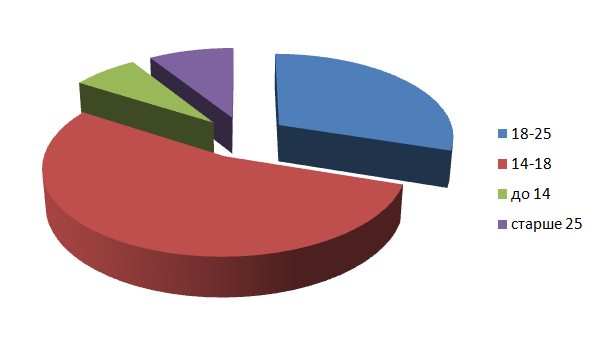 Почему?Это сегментация по типу мотивации к совершению покупки и потребления: какова потребность или мотивация клиента? какую проблему решает товар/услуга?  Также мы спросили участников опроса об их игровом опыте в Factorio. Стоить отметить тенденцию того, что опрашиваемые в возрасте 14–18  лет чаще всего новички в игре, а те, кому 18-25 лет – являются опытными игроками.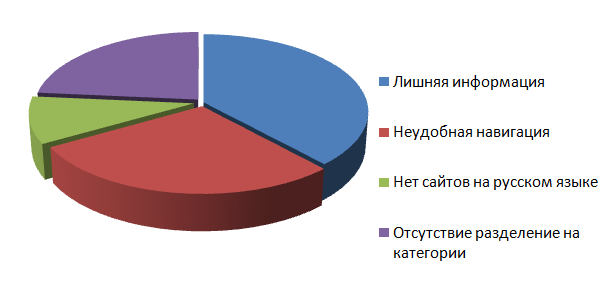 Когда?Это сегментация по ситуации, в которой приобретается продукт: когда потребители хотят приобрести товар/услугу?Нашим сайтом игрок захочет воспользоваться перед прохождением и во время. Использование нашего сервиса упростит понимание и сэкономит время пользователя.Где?
Это сегментация по месту покупок: в каком месте происходит принятие решения о покупке и сама покупка? — имеются ввиду точки контакта с клиентом, где можно повлиять на решение.Исходя из опроса, проведенного среди игроков (знакомых, которые играют в Factorio), мы выяснили, что потребители в большинстве случаев используют компьютеры: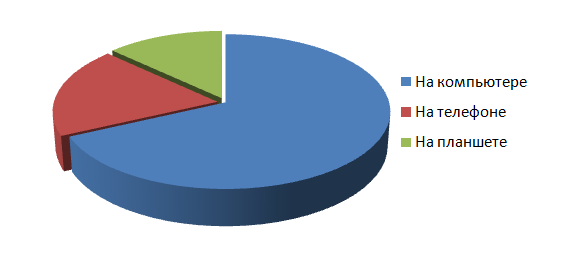 Календарный план проекта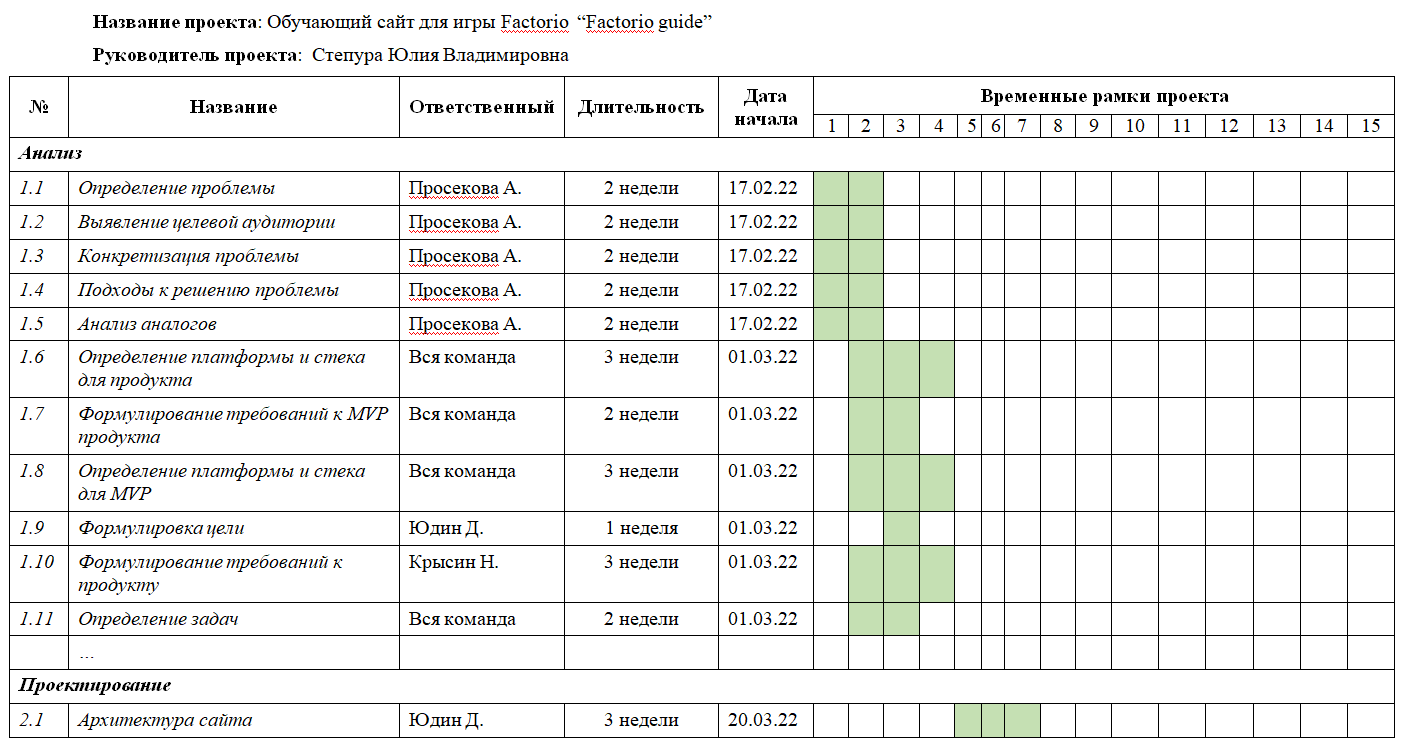 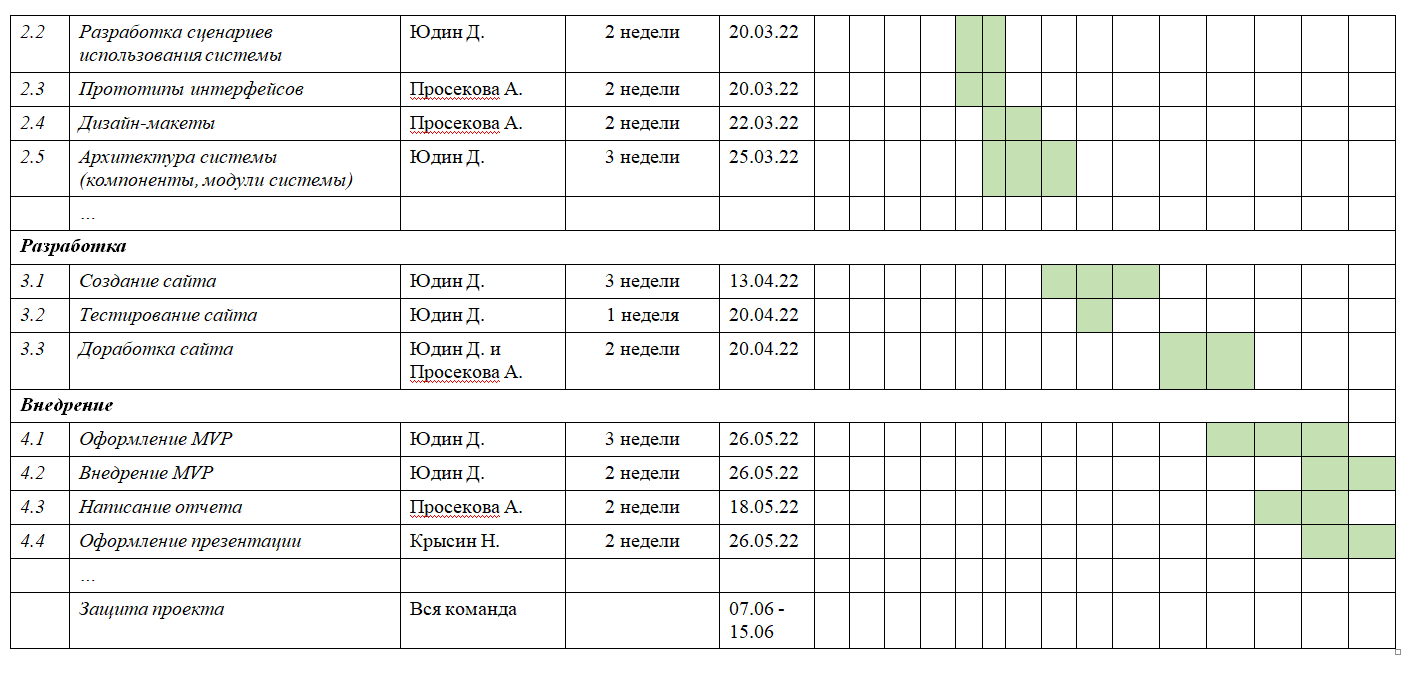 Определение проблемыМы воспользовались рядом эффективных способов выявления основных проблем покупателя:Провели опрос среди знакомых игроков, по итогу которого выяснили, что многим нужен ресурс, который будет направлять их по ходу игры.Проанализировали другие сайты по прохождению игры Factorio.Проанализировали поисковые запросы.Рассмотрев и обобщив данную информацию, мы поняли, что во время прохождения игры у игрока часто возникает вопрос «Что делать дальше?». Для этого и нужны алгоритмы прохождения. Только вот на данный момент многие сайты по Factorio собирают в себе информацию не только по этапам прохождения, но и много других материалов по игре. В этом и сложность - человеку тяжело в обилии информации о такой сложной игре найти ответ на этот простой вопрос.Таким образом проблемой является то, что игрокам Factorio необходим ресурс, содержащий в себе последовательность действий для прохождения игры.Подходы к решению проблемМы рассмотрели возможные варианты решения нашей проблемы:Создание мобильного приложенияСоздание видео с прохождениемСоздание сайтаПроанализировав плюсы и минусы каждого варианта мы поняли, что мобильное приложение необходимо скачивать перед использованием – это не практично. Видео с прохождением будет слишком длинным и в обилии тайм кодов можно легко запутаться. Таким образом, идеальным вариантом стал сайт. Он доступен для любого пользователя в интернете, он не требует никаких материальных затрат, а также достаточно понятен в использовании.Изучение аналоговНа просторах интернета достаточно много аналогов.
Самые популярные: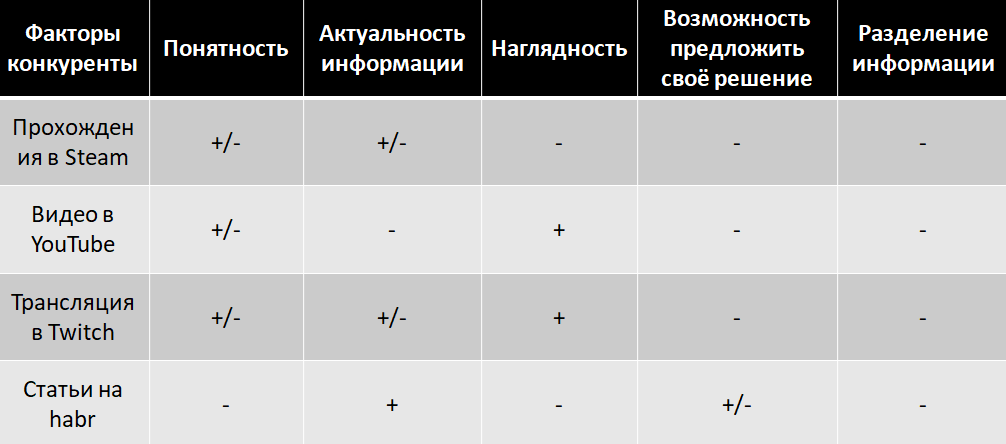 Требования продукту и MVPТребования к сайту:Сайт содержит навигациюСайт имеет несколько страниц.Каждые страницы разделены по темамИзложены основные механики FactorioИнформация и картинки взяты из нашего собственного прохождения и дополнительных источниковДизайн сайта должен быть минималистичным и подходить по цветовой гамме игрыВсе оформление и дизайн должны быть в едином стиле на всем сайтеПри открытии сайта с моб. устройства должна открываться мобильная адаптированная версия сайтаПользователь с главной страницы может понять свой уровень и перейти на свои тематические разделы (выбор между новичком, любителем и советами от профи) Создать почтовый адрес сайта для обратной связи devilsofhouse@mail.ru7. Стек для разработкиПлатформа для разработки сайта – Tilda – удобный конструктор, который упростил создание сайта и помог сэкономить достаточно много времени. Платформа для разработки дизайна – Photoshop – многофункциональный графический редактор, который обладает большим спектром возможностей в дизайне.8. Протипирование1. Написание гайдаМы брали информацию не только из интернет  источников, но и из личного прохождения игры. Наш главный разработчик самостоятельно разбирался в нюансах и тонкостях игры для того, чтобы понять как упростить новичкам и опытным прохождение Factorio.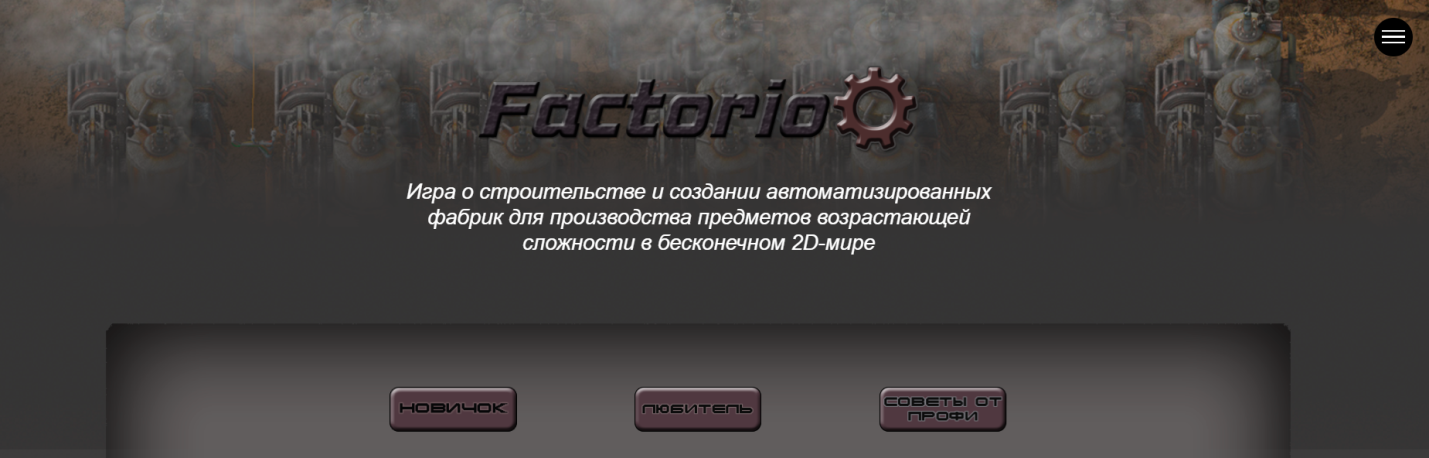 2. Web-сайтПри прототипировании мы сделали акцент на удобство чтения, поэтому изначально подбирали подходящее шрифт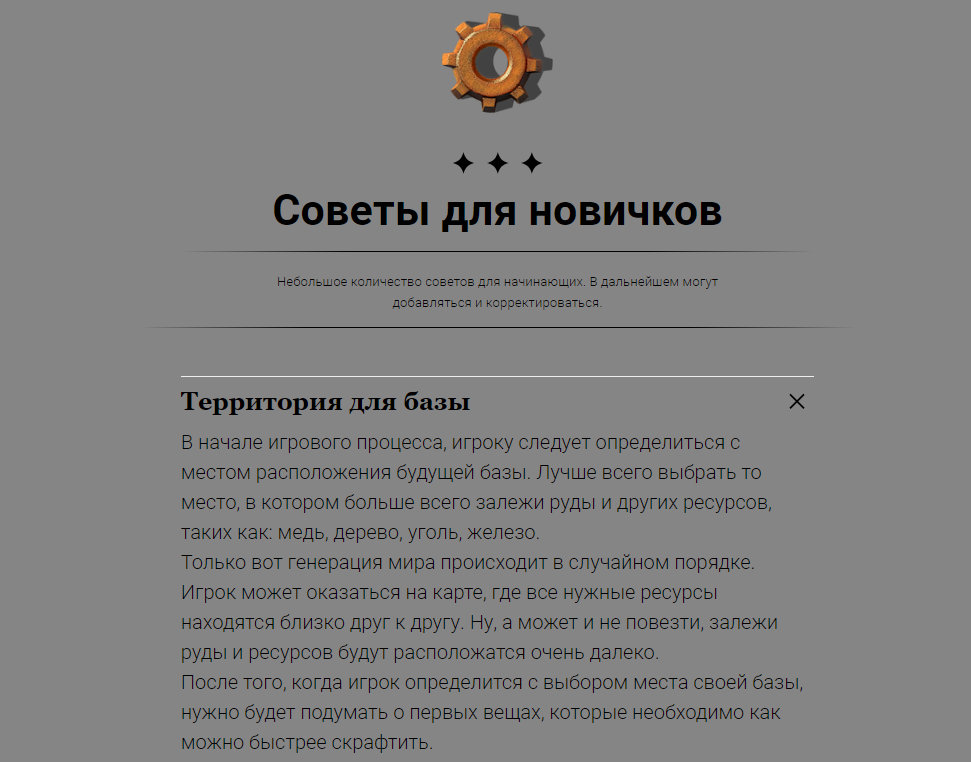 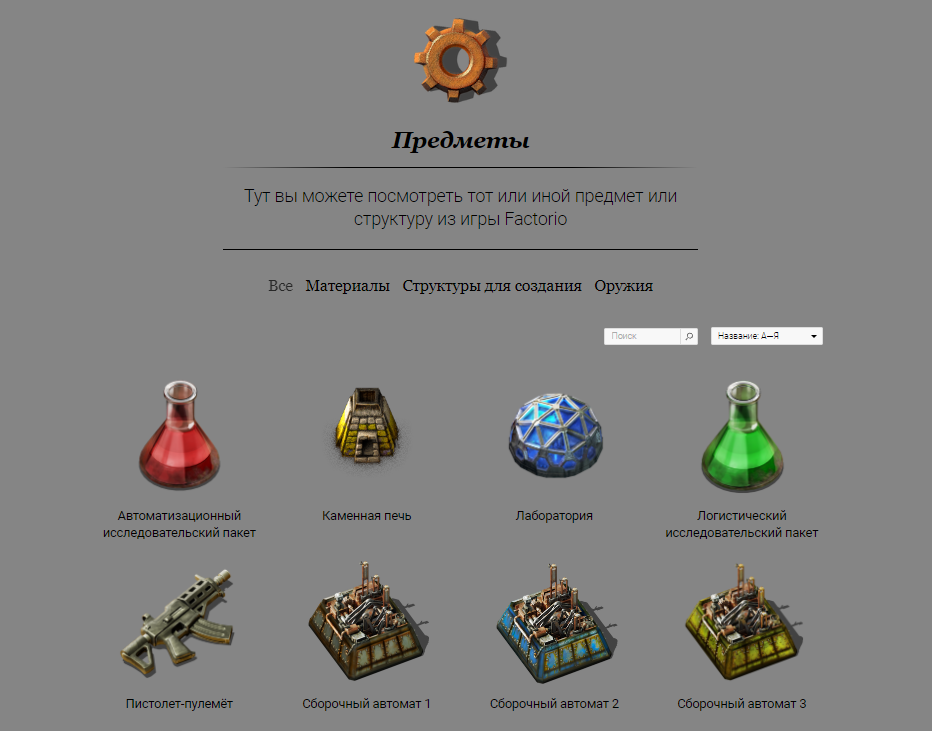 Разработка системыАлгоритм работы web-сайта:1. Пользователь попадает на стартовую страницу сайта, где он знакомится с проектом, игрой и уровнями игры. 2 .Переход в понравившийся раздел.3. Просмотр содержимого раздела. 4. Выбор понравившегося материала и переход к нему.5. Переход в игру, параллельно используя сайт (опционально)6. Задать любой вопрос или оставить обратную связь7. Выход с сайта10.  ЗаключениеИгра Factorio имеет большой спектр возможностей в строительстве. На первый взгляд она может показаться сложной, но если разобраться в инструкции, то она становится очень интересной, появляется огромное желание продолжить играть. К сожалении, из-за возникших трудностей прохождения, многие новички могут потерять интерес и перестать играть.Наш сайт поможет развеять все сомнения, научить новому и предоставить огромный список возможностей.Актуальность данной работы заключается в том, чтобы упростить жизнь игрока (как новичка, так и опытного) через создание полноценного справочника, раскрывающего только самое важное. Такой информационный контент должен доступен игроку на всех платформах, чтобы ничего не отвлекало от игры.Целью данной работы является разработка веб-сайта, позволяющего игроку эффективно изучать Factorio на разных его стадиях игрового опыта (новичок/опытный) и быстро решать его вопросы, когда таковые имеются. Изучать игру пользователь может путем прочтения различных статей, гайда, секретов – это все то, что необходимо каждому игроку.У нашего проекта есть один недостаток – нет видео с прохождением. Но на сайте располагается доступная информация, которая поможет в прохождении.Мы смогли добиться своей цели – создали справочник, который содержит только самую важную информацию, имеющую разделение по темам. Также, информация может пополняться.список использованных источниковTilda Publishing – Блочный конструктор сайтов / URL: https://tilda.cc/ru/Google Chrome Браузер от Google / GoogleChrome. /URL: https://www.google.ru/chrome/ВКонтакте – российская социальная сеть / URL: https://vk.com/Factorio – WubeSoftware – игра в жанре симулятора промышленного строительства и управления / URL: https://www.factorio.com/Factorio – fandom / URL: https://factorio.fandom.com/ru/wiki/Factorio/